Publicado en Barcelona el 06/07/2020 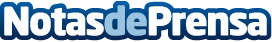 Los audiólogos aconsejan reforzar la comunicación con los alumnos con pérdida auditiva en el próximo curso Aconsejan más recursos subtitulados multimedia para alumnos con hipoacusia, reforzar la tecnología auditiva en las conexiones online y el uso de audífonos de alta tecnología. Widex Remote Care es un sistema innovador en salud auditiva que permite la revisión y adaptación de los audífonos desde casa, sin necesidad que el niño y sus familiares se desplacenDatos de contacto:Patricia 914569090Nota de prensa publicada en: https://www.notasdeprensa.es/los-audiologos-aconsejan-reforzar-la Categorias: Nacional Medicina Sociedad Infantil Ocio para niños Cursos Innovación Tecnológica Servicios médicos http://www.notasdeprensa.es